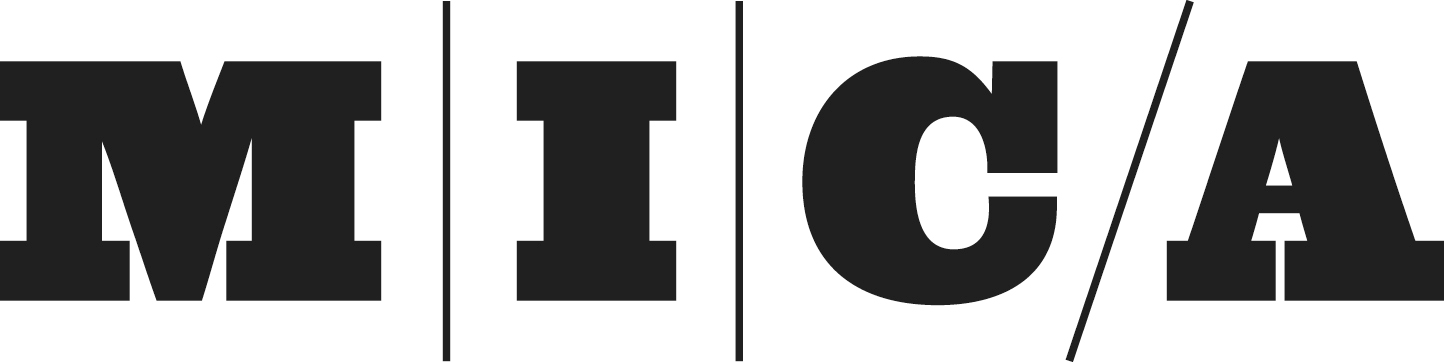 Institutional Review Board Research Closure FormInstructions:  
Please fill out and return this form to the Office of Research within 30 days after your study has concluded or canceled.  Please email irb@mica.edu or call the Office of Research at (410) 225-2266 with questions. 
______________________________________________________________________________________________Certification:  I certify that the approved research protocol is complete and should be closed.  I understand that the closure of this research protocol means that no further research or follow up with participants may be conducted.  If required in the original IRB, all data has been de-identified and that all links to identifiable data has been destroyed. I agree to retain all research materials for at least 3 years after closure of the research project and acknowledge that these documents may be subject to review by the IRB, if deemed necessary.  Location of signed Informed Consent Documents (if applicable) which must be kept for three years beyond the conclusion of the research are located (please disclose the location): ____________________________________________________
Email a signed PDF to:Mail a signed copy to:irb@mica.eduOffice of Research, MICA (IRB), 1300 W. Mt. Royal Avenue, Baltimore, MD 21217Principal Investigator (PI) Name: Protocol Number:(noted on IRB Approval Letter)Project title: Enrollment Enrollment Enrollment Enrollment Total number of participants enrolled:Total number of participants enrolled:Total number of participants enrolled:Total number of participants enrolled:Total number of participants who completed study:Total number of participants who completed study:Total number of participants who completed study:Total number of participants who completed study:Participants are (provide number below)Participants are (provide number below)Participants are (provide number below)Participants are (provide number below)GraduateUndergraduateCommunity MembersOther (please describe)
Unforeseen EventsTotal number of unanticipated problems requiring notification of the IRB board:Complaints: Did the subjects have any complaints about the study?                                        YES or NOIf yes, please describe below:

PI Name:  Faculty Supervisor name (if PI is a student) :PI signature:Faculty Supervisor signature (if PI is a student):Date:Date: